              University of Illinois Springfield Resolution #12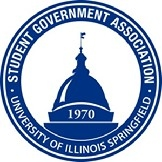                                                     Student Government Association Resolution                                          Resolution Title: SGA stress-relief event.                                          Resolution Sponsor: Emmanuelle Yakana Whereas, Finals week can be very stressful for studentsWhereas, SGA can be supportive of the student body need to find ways to relax during finals week.  Therefore, Be It Resolved, that SGA will fund $1,500 towards a stress relief event on May 4th 2023 on campus.Be It Further Resolved, that all unused funds be returned to SGA.______________________                                                          ______________________Signature of Secretary							Signature of President